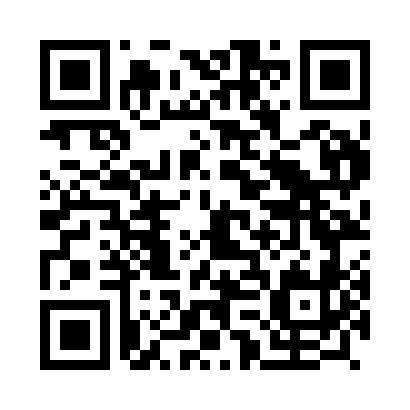 Prayer times for Abobeleira, PortugalWed 1 May 2024 - Fri 31 May 2024High Latitude Method: Angle Based RulePrayer Calculation Method: Muslim World LeagueAsar Calculation Method: HanafiPrayer times provided by https://www.salahtimes.comDateDayFajrSunriseDhuhrAsrMaghribIsha1Wed4:386:261:276:248:2910:102Thu4:366:251:276:258:3010:113Fri4:346:231:276:258:3110:134Sat4:336:221:276:268:3210:155Sun4:316:211:276:268:3310:166Mon4:296:201:276:278:3410:187Tue4:276:181:276:288:3510:198Wed4:256:171:266:288:3610:219Thu4:246:161:266:298:3710:2310Fri4:226:151:266:298:3810:2411Sat4:206:141:266:308:3910:2612Sun4:196:131:266:318:4010:2713Mon4:176:121:266:318:4110:2914Tue4:156:111:266:328:4210:3015Wed4:146:101:266:328:4310:3216Thu4:126:091:266:338:4410:3317Fri4:116:081:266:338:4510:3518Sat4:096:071:266:348:4610:3719Sun4:086:061:276:358:4710:3820Mon4:066:051:276:358:4810:4021Tue4:056:041:276:368:4910:4122Wed4:036:041:276:368:5010:4223Thu4:026:031:276:378:5110:4424Fri4:016:021:276:378:5210:4525Sat3:596:011:276:388:5310:4726Sun3:586:011:276:388:5410:4827Mon3:576:001:276:398:5510:4928Tue3:566:001:276:398:5510:5129Wed3:555:591:276:408:5610:5230Thu3:535:591:286:408:5710:5331Fri3:525:581:286:418:5810:55